PRESENTAZIONE DELLA SEZIONE(Modello)SEZIONE: ____________________INSEGNANTI: ___________________________________________________________________La sezione  _______ è composta da  n.	___________alunni: ____   maschi e 	  femmine. In questo anno scolastico si è inserito nella sezione l’alunno/a …………………………………..….In questo anno scolastico ha cessato la frequenza alla sezione …………………………………... Sono presenti n. 	       alunni non italofoni.Sono presenti n. 	           alunni di madrelingua straniera (indicare la lingua madre) che hanno/ hanno alcune/ non hanno/ ……..... difficoltà a comunicare in lingua italiana.Sono presenti i seguenti alunni con BES:n.          alunno/i diversamente abilin.          alunno/i con certificazione di DSAn.          alunno/i con svantaggio socioeconomico, linguistico, culturaleNel complesso il gruppo ha una scarsa/ buona/ discreta/ ottima/... consapevolezza delle regole della vita scolastica.Gli alunni partecipano con poco/ scarso/ sufficiente/ molto/... interesse alle attività proposte.Nell’esecuzione dei compiti assegnati si dimostrano ben organizzati/ autonomi/ disorganizzati/ svogliati/ poco responsabili/ molto responsabili/ impacciati...I tempi di esecuzione sono lenti/ adeguati/ rapidi...Alcuni alunni hanno bisogno di essere seguiti individualmente per riuscire a portare a termine le consegne nei modi e nei tempi richiesti, ragion per cui vengono a volte/ sempre/ spesso... affiancati da un alunno tutor/dall’insegnante...I ritmi di apprendimento della sezione sono omogenei/ eterogenei/ fortemente disomogenei... 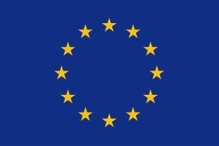 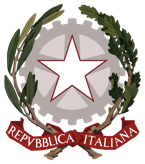 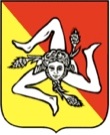 Unione EuropeaRepubblica ItalianaRegione SicilianaIstituto Omnicomprensivo “Pestalozzi”Scuola dell’Infanzia – Scuola PrimariaScuola Secondaria di Primo Grado a indirizzo musicaleScuola Secondaria di Secondo Grado a indirizzo Enogastronomia e Ospitalità AlberghieraViale Seneca - Villaggio Sant’Agata Zona A 95121 CataniaTel. 095454566 – Fax 095260625email: ctic86200l@istruzione.it - pec: ctic86200l@pec.istruzione.it Sito web: www.pestalozzi.cc Istituto Omnicomprensivo “Pestalozzi”Scuola dell’Infanzia – Scuola PrimariaScuola Secondaria di Primo Grado a indirizzo musicaleScuola Secondaria di Secondo Grado a indirizzo Enogastronomia e Ospitalità AlberghieraViale Seneca - Villaggio Sant’Agata Zona A 95121 CataniaTel. 095454566 – Fax 095260625email: ctic86200l@istruzione.it - pec: ctic86200l@pec.istruzione.it Sito web: www.pestalozzi.cc Istituto Omnicomprensivo “Pestalozzi”Scuola dell’Infanzia – Scuola PrimariaScuola Secondaria di Primo Grado a indirizzo musicaleScuola Secondaria di Secondo Grado a indirizzo Enogastronomia e Ospitalità AlberghieraViale Seneca - Villaggio Sant’Agata Zona A 95121 CataniaTel. 095454566 – Fax 095260625email: ctic86200l@istruzione.it - pec: ctic86200l@pec.istruzione.it Sito web: www.pestalozzi.cc 